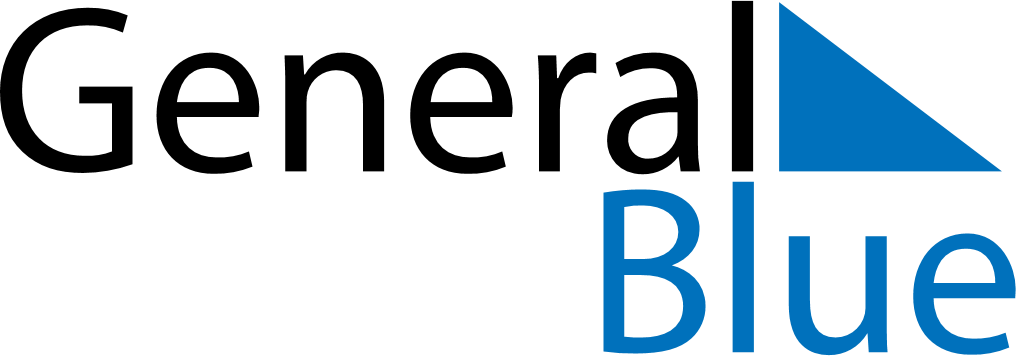 July 2024July 2024July 2024July 2024July 2024July 2024Garphyttan, OErebro, SwedenGarphyttan, OErebro, SwedenGarphyttan, OErebro, SwedenGarphyttan, OErebro, SwedenGarphyttan, OErebro, SwedenGarphyttan, OErebro, SwedenSunday Monday Tuesday Wednesday Thursday Friday Saturday 1 2 3 4 5 6 Sunrise: 3:50 AM Sunset: 10:18 PM Daylight: 18 hours and 28 minutes. Sunrise: 3:51 AM Sunset: 10:17 PM Daylight: 18 hours and 26 minutes. Sunrise: 3:52 AM Sunset: 10:16 PM Daylight: 18 hours and 24 minutes. Sunrise: 3:53 AM Sunset: 10:15 PM Daylight: 18 hours and 22 minutes. Sunrise: 3:54 AM Sunset: 10:14 PM Daylight: 18 hours and 20 minutes. Sunrise: 3:56 AM Sunset: 10:13 PM Daylight: 18 hours and 17 minutes. 7 8 9 10 11 12 13 Sunrise: 3:57 AM Sunset: 10:12 PM Daylight: 18 hours and 15 minutes. Sunrise: 3:58 AM Sunset: 10:11 PM Daylight: 18 hours and 12 minutes. Sunrise: 4:00 AM Sunset: 10:10 PM Daylight: 18 hours and 9 minutes. Sunrise: 4:02 AM Sunset: 10:09 PM Daylight: 18 hours and 7 minutes. Sunrise: 4:03 AM Sunset: 10:07 PM Daylight: 18 hours and 4 minutes. Sunrise: 4:05 AM Sunset: 10:06 PM Daylight: 18 hours and 1 minute. Sunrise: 4:07 AM Sunset: 10:04 PM Daylight: 17 hours and 57 minutes. 14 15 16 17 18 19 20 Sunrise: 4:08 AM Sunset: 10:03 PM Daylight: 17 hours and 54 minutes. Sunrise: 4:10 AM Sunset: 10:01 PM Daylight: 17 hours and 51 minutes. Sunrise: 4:12 AM Sunset: 10:00 PM Daylight: 17 hours and 47 minutes. Sunrise: 4:14 AM Sunset: 9:58 PM Daylight: 17 hours and 44 minutes. Sunrise: 4:16 AM Sunset: 9:56 PM Daylight: 17 hours and 40 minutes. Sunrise: 4:18 AM Sunset: 9:54 PM Daylight: 17 hours and 36 minutes. Sunrise: 4:20 AM Sunset: 9:52 PM Daylight: 17 hours and 32 minutes. 21 22 23 24 25 26 27 Sunrise: 4:22 AM Sunset: 9:51 PM Daylight: 17 hours and 28 minutes. Sunrise: 4:24 AM Sunset: 9:49 PM Daylight: 17 hours and 24 minutes. Sunrise: 4:26 AM Sunset: 9:47 PM Daylight: 17 hours and 20 minutes. Sunrise: 4:28 AM Sunset: 9:44 PM Daylight: 17 hours and 16 minutes. Sunrise: 4:30 AM Sunset: 9:42 PM Daylight: 17 hours and 12 minutes. Sunrise: 4:32 AM Sunset: 9:40 PM Daylight: 17 hours and 7 minutes. Sunrise: 4:34 AM Sunset: 9:38 PM Daylight: 17 hours and 3 minutes. 28 29 30 31 Sunrise: 4:37 AM Sunset: 9:36 PM Daylight: 16 hours and 59 minutes. Sunrise: 4:39 AM Sunset: 9:34 PM Daylight: 16 hours and 54 minutes. Sunrise: 4:41 AM Sunset: 9:31 PM Daylight: 16 hours and 50 minutes. Sunrise: 4:43 AM Sunset: 9:29 PM Daylight: 16 hours and 45 minutes. 